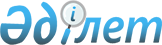 О внесении изменений и дополнений в Указ Президента Республики Казахстан, имеющий силу Закона, "О лицензировании"Закон Республики Казахстан от 7 апреля 1997 г. N 89-I

      Внести в Указ Президента Республики Казахстан, имеющий силу Закона, от 17 апреля 1995 г. N 2200 Z952200_ "О лицензировании" (Ведомости Верховного Совета Республики Казахстан 1995 г., N 3-4, ст. 37; N 12. ст. 88; N 14, ст. 93; N 15-16, ст. 109; N 24, ст. 162; Ведомости Парламента Республики Казахстан, 1996 г., N 8-9, ст. 236; Закон Республики Казахстан от 21 января 1997 года "О признании утратившим силу Указа Президента Республики Казахстан, имеющего силу Закона, "О банкротстве" и внесении изменений и дополнений в некоторые законодательные акты Республики Казахстан", опубликованный в газетах "Егемен Казахстан" и "Казахстанская правда" 25 января 1997 года) следующие изменения и дополнения: 

      1. В статье 9: 

      подпункт 6) пункта 1 изложить в редакции: 

      "6) виды деятельности, связанные с использованием атомной энергии, в том числе: 

      а) размещение, проектирование, сооружение, ввод в эксплуатацию, эксплуатация, реконструкция, консервация и вывод из эксплуатации объектов использования атомной энергии; 

      б) обращение с радиоактивными отходами; 

      в) физическая защита ядерных установок и ядерных материалов; 

      г) услуги по контролю за ядерной и радиационной безопасностью; 

      д) проведение радиоэкологических исследований и работ по радиационной реабилитации;     е) все виды деятельности в местах проведения ядерных взрывов;     ж) транспортировка (включая транзитную) ядерных материалов ирадиоактивных веществ в пределах территории Республики Казахстан;     з) подготовка и аттестация персонала, специалистов длядеятельности, связанной с использованием атомной энергии;";     дополнить пункт 1 подпунктом 42) следующего содержания:     42) археологические и реставрационные работы памятников историии культуры.".     2. В статье 10:     название дополнить словами "и юридических лиц";     в части, первой после слов "с обслуживанием граждан" дополнитьсловами "и юридических лиц";     в подпункте 3) исключить слова "адвокатских услуг";     дополнить подпунктами 4), 5), 6) следующего содержания:     "4) оказание адвокатских услуг;     5) оказание платных юридических услуг, не связанных садвокатской деятельностью;     6) оказание нотариальных услуг;";     подпункт 4) считать подпунктом 7);     подпункт 5) считать подпунктом 8), изложив в следующейредакции:     "8) осуществление розничной торговли и предоставление услуг заналичную иностранную валюту;";     дополнить подпунктами 9), 10) следующего содержания:     "9) деятельность пунктов общественного питания;     10) деятельность по оценке недвижимости.".     Президент     Республики Казахстан
					© 2012. РГП на ПХВ «Институт законодательства и правовой информации Республики Казахстан» Министерства юстиции Республики Казахстан
				